Δελτίο ΤύπουΚυκλικός Σχεδιασμός και Κοινωνική Καινοτομίαγια Βιώσιμες ΠόλειςΨηφιακή Συζήτηση Στρογγυλής ΤραπέζηςΤρίτη 21 Σεπτεμβρίου, 17:00 – 18:15Οι εγγραφές είναι ανοικτές έως 20 Σεπτεμβρίου 15.00Πώς μπορεί να συμβάλλει η αστική καινοτομία στην ενδυνάμωση των κοινοτήτων; Μπορεί ο αστικός ιστός να δημιουργήσει ένα ανθεκτικό πλαίσιο βιωσιμότητας απέναντι στην κλιματική αλλαγή;ΤοBritishCouncilδιοργανώνει μια ψηφιακή συζήτηση στρογγυλής τραπέζης, σεσυνεργασία με τη EUNICκαι τοΤσέχικο Κέντρο στην Αθήνα,και με την υποστήριξη της Στέγης του Ιδρύματος Ωνάση. Προσκεκλημένοιομιλητές από τη Βρετανία και την Ευρώπη θα μοιραστούν την εμπειρία τους στις αστικές παρεμβάσεις με εργαλείο τον κυκλικό σχεδιασμό και τα υλικά και θα αναδείξουν τη σημασία της κοινωνικής καινοτομίας για την δημιουργία των πόλεων του μέλλοντος.Η συζήτηση έχει στόχο να αναδείξει ιδέες και πρακτικές για την αντιμετώπιση των επιπτώσεων της κλιματικής αλλαγής στις πόλεις και να προτείνει εργαλεία που θα βοηθήσουν τις πολεις να γίνουν πιο βιώσιμες, καινοτόμες και συμπεριληπτικές, ενθαρρύνοντας το διάλογο με τις τοπικές κοινότητεςκαι τις δημόσιες αρχές, ειδικά στην μετά Covid εποχή.Ομιλητές:ResolveCollective, Σχεδιαστική Κολεκτίβα(Βρετανία) UnsceneArchitecture, Επιμελητική ομάδα του Βρετανικού Περίπτερου στη 17η Μπιενάλε Αρχιτεκτονικής της Βενετίας (Βρετανία)AretiMarkopoulou, Επιστημονική Διευθύντρια του InstituteforAdvancedArchitectureofCatalonia (IAAC) στη Βαρκελώνη (Ελλάδα/Ισπανία)Dan Merta, ΔιευθυντήςτηςJaroslav Fragner Gallery (Τσεχία)Τη συζήτηση θα συντονίσει ο Κώστας Βογιατζής, Ιδρυτής τουδιεθνούς onlineπεριοδικού για το designκαι την αρχιτεκτονική Yatzer και του creativestudioYatzerlab.Η συζήτηση διοργανώνεται στο πλαίσιο του ευρύτερου προγράμματός του BritishCouncil για τη βιωσιμότητα CircularCultures, σε συνεργασία με το Τσέχικο Κέντρο στην Αθήνα, με την υποστήριξη της Στέγης του Ιδρύματος Ωνάσηκαι είναι μέρος του AthensGardenFestivalτης EUNIC (Ένωση Μορφωτικών Ινστιτούτων της Ευρωπαϊκής Ένωσης), που θα πραγματοποιηθεί 20–26 Σεπτεμβρίου 2021. Το φεστιβάλ έχει στόχο να μοιραστεί μια συλλογική Ευρωπαϊκή οπτική για τη βιώσιμη ανάπτυξη των πόλεων μέσα από μια πολιτιστική προσέγγιση ανάκτησης του δημόσιου χώρου ως σημείου συνάντησης, ανάγνωσης και ανταλλαγής απόψεων για ένα κοινό μέλλον.Ηηλεκτρονική φόρμα εγγραφών θα παραμείνει ανοικτή έως 20 Σεπτεμβρίου, 15.00.Η συζήτηση θα πραγματοποιηθεί στα αγγλικά χωρίςταυτόχρονη διερμηνείαΠότε: Τρίτη 21 Σεπτεμβρίου 2021, 17.00 – 18.15 Πού: Ο σύνδεσμος παρακολούθησης θα αποσταλεί μέσω email στους εγγεγραμμένους συμμετέχοντεςΠληροφορίες:Katerina.Galani@britishcouncil.gr | 210 369 2386 Στο ίδιο πλαίσιο, συμμετέχουμε και στη συζήτηση στρογγυλής τραπέζης “Μέλισσες στην πόλη: Μπορούν τα αστικά περιβάλλοντα να υποστηρίξουν τους επικονιαστές;”, πουθαπραγματοποιηθείστις 23 Σεπτεμβρίου, 19.00. Η CatherineDuToit, Ιδρύτρια και Διευθύντρια του βραβευμένου 51 architecture θα συζητήσει την εμπειρία της στις αστικές παρεμβάσεις για την ενδυνάμωση της φυσικής κληρονομιάς και του κοινωνικού περιβάλλοντος, με εμπειρογνώμονες από τη Σουηδία, τη Νορβηγία, την Αυστρία, τη Ρουμανία και την Ελλάδα. Το αναλυτικό πρόγραμμα του AthensGardenFestivalθα ανακοινωθεί σύντομα. ΟιεκδηλώσειςτουAthensGardenFestivalείναιμέροςτουπρογράμματοςEuropeReadr – μίαπρωτοβουλίατηςΠροεδρίαςτηςΣλοβενίαςστοΣυμβούλιοτηςΕυρωπαϊκήςΈνωσηςκαιτηςEUNICGlobal – μεστόχοναεγκαινιάσειένανέο ΕυρωπαΪκό τρόπο συνεργασίας στον χώρο του πολιτισμού, βασισμένο στο διάλογο, που θα τον καταστήσει κινητήριο δύναμη για τη βιώσιμη ανάπτυξη και την κοινωνκή ενσωμάτωση. Διοργάνωση					Σε συνεργασία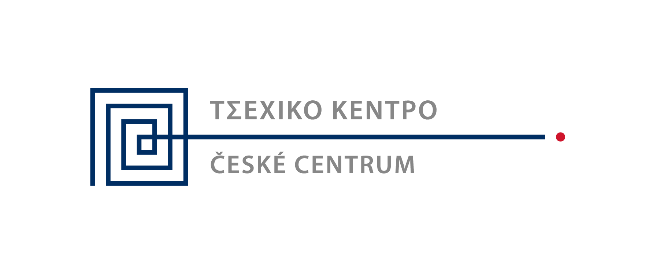 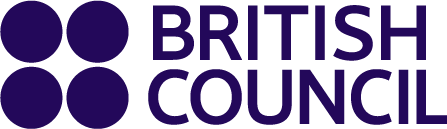 Με την υποστήριξη				Συγχρηματοδότηση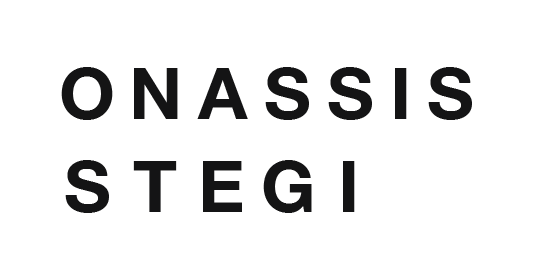 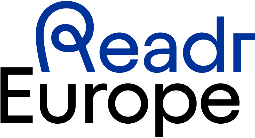 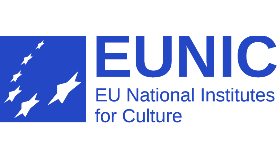 